BACCALAURÉAT SÉRIE SÉpreuve de PHYSIQUE CHIMIEÉvaluation des compétences expérimentalesSommaireDESCRIPTIF DU SUJET DESTINÉ AUX PROFESSEURS	2LISTE DE MATÉRIEL DESTINÉE AUX PROFESSEURS ET AU PERSONNEL DE LABORATOIRE	3Pour chaque poste	3Particularité du sujet	3ÉNONCÉ DESTINÉ AU CANDIDAT	4Réalisation du titrage (30 min conseillées).	6Détermination du taux d’acide libre (10 min conseillées).	7Exploitation des résultats obtenus (10 minutes conseillées).	7L’encadrement trouvé est-il compatible avec la catégorie indiquée sur l’étiquette ? Justifier.	7DESCRIPTIF DU SUJET DESTINÉ AUX PROFESSEURSLISTE DE MATÉRIEL DESTINÉE AUX PROFESSEURS ET AU PERSONNEL DE LABORATOIREPour chaque postePaillasse élèves :une  pipette jaugée de 20 mLune éprouvette de 10 mLune éprouvette de 50 mLune poire à pipeter ou tout autre systèmetrois béchers de 50 mLun bécher haut de 250 mL	une burette de 25 mLdes lunettes de protectionune pissette d'eau distilléeun flacon de 50 mL étiqueté « huile olive » contenant une huile bio récenteun flacon de 50 mL contenant une solution de potasse alcoolique de concentration 0,010 mol.L-1 étiqueté « de potasse alcoolique de concentration 0,010 mol.L-1 »un flacon de 100 mL contenant une solution d’éther éthylique étiquetée « éther »un flacon de 100 mL contenant une solution d’éthanol à 95% étiquetée « éthanol »du papier joseph phénolphtaléineagitateur magnétique et turbulentun pHmètre étalonnéParticularité du sujetAucune					ÉNONCÉ DESTINÉ AU CANDIDATCe sujet comporte 4  feuilles individuelles sur lesquelles le candidat doit consigner ses réponses.Le candidat doit restituer ce document avant de sortir de la salle d’examen.Le candidat doit agir en autonomie et faire preuve d’initiative tout au long de l’épreuve.En cas de difficulté et afin de lui permettre de continuer la tâche, le candidat peut solliciter l’examinateur.L’examinateur peut intervenir à tout moment s’il le juge utile.L’usage de la calculatrice est autorisé.CONTEXTE DU SUJETL'huile d’olive renferme cinq acides gras principaux dont trois acides gras insaturés. Or il est bien connu actuellement que la consommation d'acides gras insaturés et encore mieux, d'acides polyinsaturés, considérés comme acides gras essentiels, est bénéfique dans le cadre de la prévention des maladies cardiovasculaires. En effet ces acides gras sont hypocholestérolémiants, ils augmentent la fraction HDL-cholestérol qui est la forme d'élimination du cholestérol, encore appelée "bon cholestérol". Ils ont également des propriétés anti-aggrégantes vis à vis des plaquettes sanguines, donc empêchent la formation de caillots, pouvant entraîner thromboses et embolies. Ces acides gras sont présents dans l’huile d’olive sous forme de triglycérides d’acides gras. Si l’huile d’olive est dégradée ou bien mal préparée, il y a transformation enzymatique des triglycérides en acides gras libres. Doser ces acides gras libres correspond alors à vérifier la qualité de l’huile. 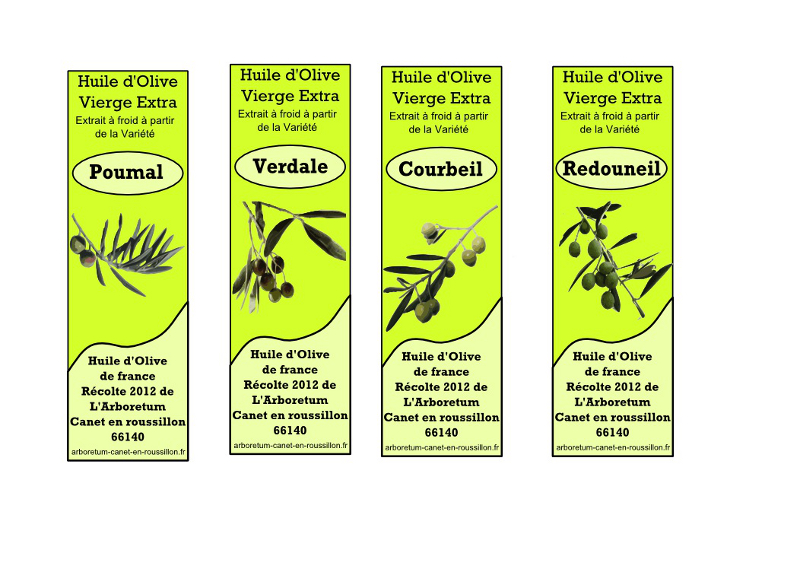 Le but de l’épreuve est de déterminer le taux d’acide de l’huile d’olive et de vérifier sa classification Vierge Extra. NOM : 								prénom :				DOCUMENTS MIS À DISPOSITION DU CANDIDATDocument 2 : Qualité de l’huile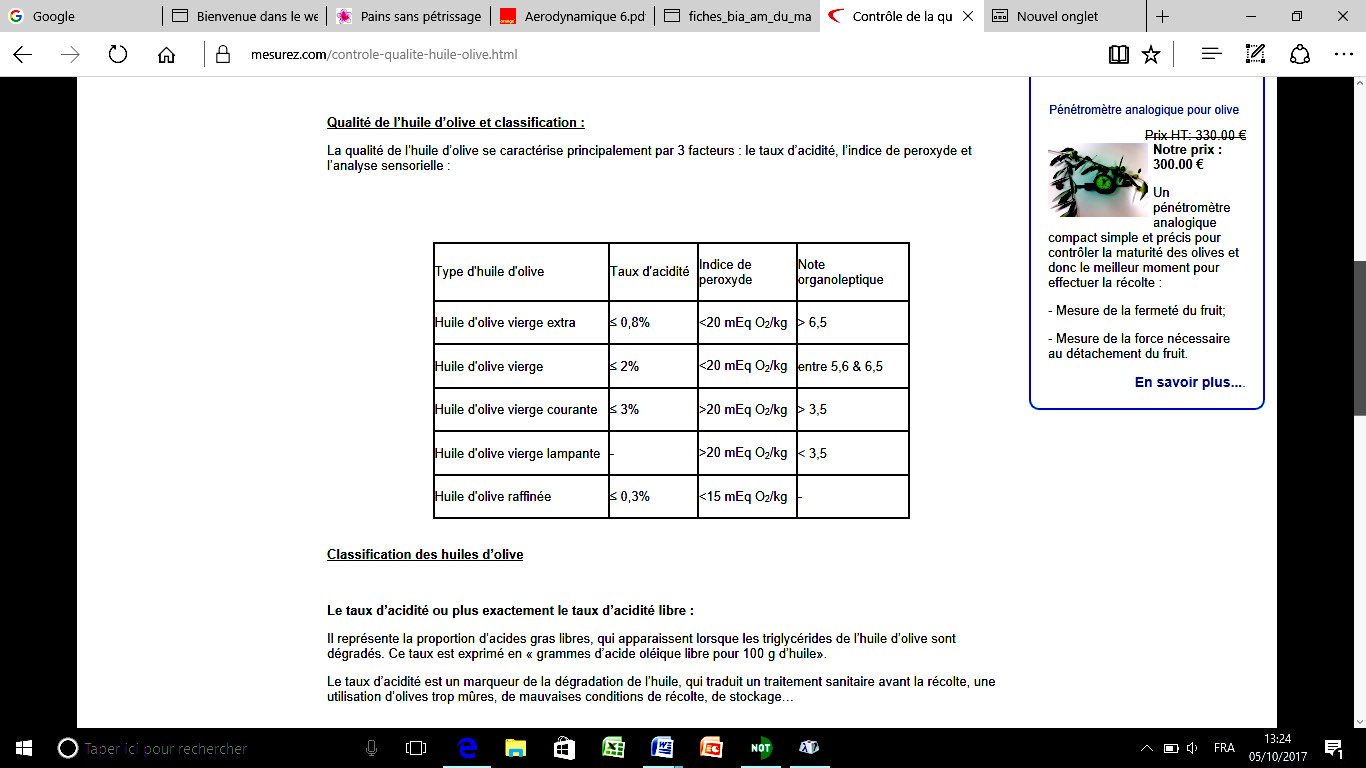 Document 3 : matériel une  pipette jaugée de 20 mLune éprouvette de 10 mLune éprouvette de 50 mLune poire à pipeter ou tout autre systèmetrois béchers de 50 mLun bécher haut de 250 mL	une burette de 25 mLNOM : 								prénom :				des lunettes de protectionune pissette d'eau distilléeun flacon de 50 mL étiqueté « huile olive »un flacon de 50 mL contenant une solution de potasse alcoolique de concentration 0,010 mol.L-1 étiqueté « de potasse alcoolique  de concentration 0,010 mol.L-1 »un flacon de 100 mL contenant une solution d’éther éthylique étiquetée « éther »un flacon de 100 mL contenant une solution d’éthanol à 95% étiquetée « éthanol »du papier joseph phénolphtaléineagitateur magnétique et turbulentun pHmètre étalonnéDocument 3 :On note  l’incertitude sur la mesure de AL’incertitude relative a pour expression :  Dans la situation étudiée, la valeur de A est comprise dans l’intervalle  [A- A+ ] avec un taux de confiance de 95 %TRAVAIL À EFFECTUER Réalisation du titrage (30 min conseillées).Dans un erlenmeyer de 250 mL, Verser Vethanol = (40 ± 1) mL d’éthanol et un volume Vether = (40 ± 1) mL d’éther éthylique. Ajouter  Vhuile = (20,0 ± 0,1) mL d’huile d’olive.Agiter sur l’agitateur magnétique pour homogénéiser le mélange.Verser la potasse alcoolique (hydroxyde de potassium, K+(aq) + HO–(aq), en solution dans l’éthanol) de concentration molaire Cb = (1,00 ± 0,02) ×10–2 moL.L-1Mettre en place le dispositif de titrage et introduire la sonde du pH-mètre étalonné dans la solution. NOM : 								prénom :				Utiliser le tableur ouvert sur l’ordinateur. Créer les grandeurs Vb et pH correspondant au volume de potasse versé et au pH du milieu réactionnel. Verser la solution de potasse mL par mL jusqu’à 22 mL et mesurer le pH à chaque millilitre. Entrer les valeurs de Vb et pH dans le tableur. Afficher le graphe du pH en fonction de Vb. Détermination du taux d’acide libre (10 min conseillées).L’équation de la réaction intervenant entre l’acide oléique présent dans l’huile et les ions hydroxyde contenus dans la solution S est la suivante :  RCOOH + HO–  RCOO– + H2ODéterminer sur l’écran du grapheur le volume équivalent de potasse. En déduire la masse ma d’acide oléique contenu dans le volume d’huile prélevé : ……………………………………………………………………………………………………………………………………………………………………………………………………………………………………………………………………………………………………………………………………………………………………………………………..Exploitation des résultats obtenus (10 minutes conseillées).Faire les calculs permettant de déterminer le taux d’acide libre. On peut estimer que l’incertitude relative sur la valeur trouvée est de   avec un taux de confiance de 95%.Quelles peuvent être les sources d’erreurs à l’origine de cette incertitude ?Donner un encadrement de la valeur trouvée.………………………………………………………………………………………………………………………………L’encadrement trouvé est-il compatible avec la catégorie indiquée sur l’étiquette ? Justifier.………………………………………………………………………………………………………………………………………………………………………………………………………………………………………………………………Défaire le montage et ranger la paillasse avant de quitter la salle.GRILLE D’ÉVALUATIONTâches à réaliser par le candidatDans ce sujet on demande au candidat :de mettre en œuvre un protocole.de calculer un taux d’aciditéde conclure sur la qualité de l’huileCompétences évaluéesCoefficients respectifsCette épreuve permet d'évaluer les compétences :Analyser (ANA) ; coefficient 2Réaliser (REA) ; coefficient 3Valider (VAL) ; coefficient 1Préparation du poste de travailPrécaution de sécurité : Tous les appareils qui doivent être connectés au secteur le sont avant l'arrivée du candidat.Le professeur doit imprimer à l’avance les solutions totales de la fiche IV pour les élèves en grande difficulté.Déroulement de l’épreuve.Gestion des différents appels.Minutage  conseillé :Réalisation du titrage : 30 min conseilléesDétermination du taux d’acide libre : 10 minutes conseilléesCalculs et validation : 10 minutes conseilléesIl est prévu un appel obligatoire de la part du candidat.Lors de l’appel, le professeur prend connaissance du protocole proposé par le candidat et si nécessaire, propose quelques aides pour le rendre réalisable. Il fait éventuellement compléter le protocole s’il est incomplet.Le déroulement du titrage est suivi en continu.Evaluation – notationPendant l’évaluation, le professeur dispose de la grille d’évaluation (fiche V) prévue pour 4 candidats au maximum. Il évalue le niveau de chacune des compétences sélectionnées pour le sujet et indique le résultat, sans rature, par une croix, dans cette grille.Il convertit ensuite cette évaluation en une note en utilisant le tableau de conversion proposé en annexe de la fiche V.La grille d’évaluation est prévue pour attribuer une note entre 5 et 20. Cependant, si l’engagement du candidat s’avère très insuffisant, le professeur a toute latitude pour attribuer une note comprise entre 0 et 5.La note obtenue est reportée sur la feuille individuelle de notation figurant en dernière page du sujet.RemarquesLes fiches n° II, III et IV sont à adapter en fonction du matériel utilisé par les candidats au cours de l’année.La version .modifiable du sujet jointe à la version .pdf vous permet d’adapter le sujet à votre matériel.Cette adaptation ne doit entraîner EN AUCUN CAS de modifications dans le déroulement de l’évaluationNOM : Prénom : Centre d’examen : N° d’inscription : Document 1 : données-masse molaire moléculaire :Macide oléique = 282 g.mol-1		- masse volumique de l’huile d’olive : ρhuile d’olive = 0,92 g.mL-1 ;- l’huile d’olive est miscible à un mélange d’éthanol et d’éther et elle est non miscible à l’eau APPEL N°1Appeler le professeur pour lui présenter votre dispositif de titrage ou en cas de difficulté APPELfacultatifAppeler le professeur  APPELfacultatifAppeler le professeur  en cas de difficulté 